projektas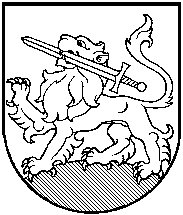 RIETAVO SAVIVALDYBĖS TARYBASPRENDIMASDĖL VŠĮ RIETAVO PIRMINĖS SVEIKATOS PRIEŽIŪROS CENTRO SLAUGOS IR PALAIKOMOJO GYDYMO LOVŲ SKAIČIAUS NUSTATYMO 2017 m. vasario   d.  Nr. T1-Rietavas	Vadovaudamasi Lietuvos Respublikos vietos savivaldos įstatymo 16 straipsnio 4 dalimi, Lietuvos Respublikos sveikatos apsaugos ministro 2016 m. kovo 14 d. įsakymu Nr. V-346 „Dėl Lietuvos Respublikos sveikatos apsaugos ministro 2008 m. balandžio 29 d. įsakymo Nr. V-342 „Dėl slaugos ir palaikomojo gydymo lovų skaičiaus“ pakeitimo“ ir atsižvelgdama į VšĮ Rietavo pirminės sveikatos priežiūros centro 2017-01-26 raštą Nr. 39, Rietavo savivaldybės taryba              n u s p r e n d ž i a: Nustatyti VšĮ Rietavo pirminės sveikatos priežiūros centro slaugos ir palaikomojo gydymo skyriuje iš Privalomojo sveikatos draudimo fondo biudžeto lėšų finansuojamų lovų skaičių – 24. Sprendimas gali būti skundžiamas Lietuvos Respublikos administracinių bylų teisenos įstatymo nustatyta tvarka Klaipėdos apygardos administraciniam teismui per vieną mėnesį nuo šio sprendimo priėmimo dienos.Savivaldybės meras								RIETAVO SAVIVALDYBĖS ADMINISTARCIJOS SVEIKATOS, SOCIALINĖS PARAMOS IR RŪPYBOS SKYRIUSAIŠKINAMASIS RAŠTAS PRIE SPRENDIMO,,DĖL VŠĮ RIETAVO PIRMINĖS SVEIKATOS PRIEŽIŪROS CENTRO SLAUGOS IR PALAIKOMOJO GYDYMO  LOVŲ SKAIČIAUS NUSTATYMO“ PROJEKTO2017-01-30Rietavas1. Sprendimo projekto esmė. Pasikeitus Lietuvos Respublikos sveikatos apsaugos ministro įsakymui, iš Privalomojo sveikatos draudimo fondo biudžeto lėšų finansuojamų slaugos ir palaikomojo gydymo lovų, tenkančių 1000 gyventojų, skaičius esant poreikiui gali siekti 3. Tokiu atveju VšĮ Rietavo pirminės sveikatos priežiūros centrui būtų galima finansuoti iki 24 slaugos ir palaikomojo gydymo lovų.  2. Kuo vadovaujantis parengtas sprendimo projektas. Sprendimo projektas parengtas vadovaujantis Lietuvos Respublikos vietos savivaldos įstatymo 16 straipsnio 4 dalimi, Lietuvos Respublikos sveikatos apsaugos ministro 2016 m. kovo 14 d. įsakymu Nr. V-346 „Dėl Lietuvos Respublikos sveikatos apsaugos ministro 2008 m. balandžio 29 d. įsakymo Nr. V-342 „Dėl slaugos ir palaikomojo gydymo lovų skaičiaus“ pakeitimo“ ir atsižvelgiant į VšĮ Rietavo pirminės sveikatos priežiūros centro 2017-01-26 raštą Nr. 39.3. Tikslai ir uždaviniai. Sudaryti sąlygas VšĮ Rietavo pirminės sveikatos priežiūros centrui gauti finansavimą už 24 slaugos ir palaikomojo gydymo lovas.4. Laukiami rezultatai.Įstaiga gaus finansavimą už 24 slaugos ir palaikomojo gydymo lovas.5. Kas inicijavo sprendimo  projekto rengimą.Savivaldybės administracijos Sveikatos, socialinės paramos ir rūpybos skyrius.6. Sprendimo projekto rengimo metu gauti specialistų vertinimai.Neigiamų specialistų vertinimų negauta.7. Galimos teigiamos ar neigiamos sprendimo priėmimo pasekmės.Neigiamų pasekmių nenumatyta.8. Lėšų poreikis sprendimo įgyvendinimui.Sprendimo įgyvendinimui nereikės savivaldybės biudžeto lėšų.9. Antikorupcinis vertinimas.Nereikalingas.Sveikatos, socialinės paramos ir rūpybos skyriaus vedėja			         Jolita Alseikienė			